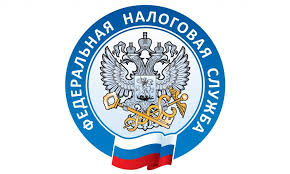                         НАЛОГОВАЯ СЛУЖБА                     ИНФОРМИРУЕТСитуации, при которых налоговая служба сама снимет ККТ с учета   В соответствии с письмом ФНС от 06.04.2022 № АБ-4-20/4190@ «О направлении позиции», инспекторы могут в одностороннем порядке снять с учета контрольно-кассовую технику (ККТ), если:установлен факт несоответствия экземпляра ККТ требованиям «кассового» законодательства; истек срок действия ключа фискального признака в фискальном накопителе применяемой ККТ; в ЕГРЮЛ и ЕГРИП внесены записи о прекращении деятельности юридического лица или ИП. Никаких других поводов для самостоятельного снятия ККТ с учета в «кассовом» законе не закреплено.  https://www.nalog.gov.ru/ 